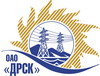 Открытое акционерное общество«Дальневосточная распределительная сетевая  компания»ПРОТОКОЛпроцедуры вскрытия конвертов с заявками участников ПРЕДМЕТ ЗАКУПКИ: право заключения Договора на выполнение работ для нужд филиала ОАО «ДРСК» «Амурские электрические сети» с разбивкой на лоты:Лот 1 (закупка 1388) - Чистка просеки ВЛ-110 кВ Сиваки-ОктябрьскаяЛот 2 (закупка 1391) -  Чистка просеки ВЛ-0,4 кВ г. Белогорск, ВЛ-10 кВ ПС Томь, ПС Коммунальная, ПС Амурсельмаш,  ПС Промышленная.Плановая стоимость: лот № 1 – 6 929 000,0 руб. без НДС, лот № 2 – 2 000 000,0 руб. без НДС.Приказ о проведении закупки от 25.07.2013 № 330.ПРИСУТСТВОВАЛИ: постоянно действующая Закупочная комиссия 2-го уровня ВОПРОСЫ ЗАСЕДАНИЯ КОНКУРСНОЙ КОМИССИИ:В адрес Организатора закупки поступило 9 (девять) заявок на участие в закупке.Представители Участников закупки, не пожелали присутствовать на  процедуре вскрытия конвертов с заявками.Дата и время начала процедуры вскрытия конвертов с заявками на участие в закупке: 10:30 часов местного времени 23.08.2013 г Место проведения процедуры вскрытия конвертов с заявками на участие в закупке: 675000, г. Благовещенск, ул. Шевченко 28, каб.235.В конвертах обнаружены заявки следующих Участников закупки:РЕШИЛИ:Утвердить протокол вскрытия конвертов с заявками участниковОтветственный секретарь Закупочной комиссии 2 уровня                                   О.А.МоторинаТехнический секретарь Закупочной комиссии 2 уровня                                        О.В.Чувашова            № 489/УР-Вг. Благовещенск23 августа 2013 г.№заявкиНаименование Участника закупки и его адрес Предмет и общая цена заявки на участие в закупкеЛот 1 (закупка 1388) - Чистка просеки ВЛ-110 кВ Сиваки-ОктябрьскаяЛот 1 (закупка 1388) - Чистка просеки ВЛ-110 кВ Сиваки-Октябрьская1ООО "Бираканский ЛПХ» 679, ЕАО, п. Биракан,ул. Набережная, д.104 394 911,6 руб. без НДС (5 185 995,7 руб. с НДС)3ИП Ярыгин К.В. 679000, ЕАО. Биробиджанский р-н, с. Птичник, ул. Школьная, д. 11. Кв. 16 686 859,68 руб. без НДС (НДС не предусмотрен)4ИП Бакриев Л.Л. 676 244, Амурская обл. г. Зея, ул. Шохина, 44 874 914,0 руб. без НДС (НДС не предусмотрен)5ООО «Геострой» 687520, Забайкальский край, Агинский Бурятский округ, Агинский р-н, гп. Новоорловск, 21, 96 712 365,69руб. без НДС (7 920 591,51 руб. с НДС)6ООО «Элмонт» 675000, г. Благовещенск, ул. Нагорная, 195 148 703,0 руб. без НДС (6 075 469,54 руб. с НДС)7ИП Рязанова Н.В. 675000, г. Благовещенск, ул. Трудовая 44-904 971 466,0 руб. без НДС (НДС не предусмотрен)9ООО «Спецстрой» 675000, г. Благовещенск, ул. Ленина, 1154 983 142,0 руб. без НДС (НДС не предусмотрен)Лот 2 (закупка 1391) -  Чистка просеки ВЛ-0,4 кВ г. Белогорск, ВЛ-10 кВ ПС Томь, ПС Коммунальная, ПС Амурсельмаш,  ПС Промышленная.Лот 2 (закупка 1391) -  Чистка просеки ВЛ-0,4 кВ г. Белогорск, ВЛ-10 кВ ПС Томь, ПС Коммунальная, ПС Амурсельмаш,  ПС Промышленная.1ООО "Бираканский ЛПХ» 679, ЕАО, п. Биракан,ул. Набережная, д.10906 647,07 руб. без НДС (1 069 843,5 руб. с НДС)2ООО "Энергострой" (675014, Амурская обл., г. Благовещенск, с. Белогорье, ул. Призейская, д. 4)1 902 000,0 руб. без НДС (НДС не предусмотрен)3ИП Ярыгин К.В. 679000, ЕАО. Биробиджанский р-н, с. Птичник, ул. Школьная, д. 11. Кв. 11 680 752,86 руб. без НДС (НДС не предусмотрен)8ООО «ДСК-Амур» 675000, г. Благовещенск, ул. Фрунзе, 48, пом. 0041 807 322,0 руб. без НДС (2 132 639,96 руб. с НДС)